PLANTILLA DE FORMULARIO DE ADMISIÓN DE PACIENTES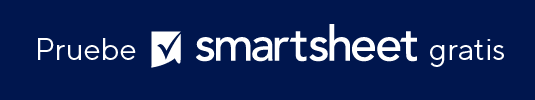 FECHA DE LA VISITAADMINISTRADORMM/DD/AAMM/DD/AAMM/DD/AA¿PACIENTE NUEVO?¿PACIENTE NUEVO?REFERIDO PORINFORMACIÓN DEL PACIENTEINFORMACIÓN DEL PACIENTENOMBRE COMPLETONÚMERO DE TELÉFONO PRINCIPALDIRECCIÓN POSTALNÚMERO DE TELÉFONO SECUNDARIODIRECCIÓN DE CORREO ELECTRÓNICONÚMERO DE SEGURO SOCIALDIRECCIÓN DE TRABAJOFECHA DE NACIMIENTOMM/DD/AAMM/DD/AAPROBLEMAS DE SALUD/SÍNTOMASDescriba el motivo de la visita.Describa el motivo de la visita. Descripción… Descripción… Descripción… Descripción… Descripción… Descripción…¿Cuándo comenzaron los síntomas o la enfermedad?¿Cuándo comenzaron los síntomas o la enfermedad? Descripción… Descripción… Descripción… Descripción… Descripción… Descripción…¿Cuáles son sus objetivos de salud para la visita de hoy?¿Cuáles son sus objetivos de salud para la visita de hoy? Descripción… Descripción… Descripción… Descripción… Descripción… Descripción…INFORMACIÓN DEL SEGURONOMBRE DE LA ASEGURADORAFECHA DE NACIMIENTO DEL ASEGURADOMM/DD/AAMM/DD/AANOMBRE DEL ASEGURADONÚMERO DE GRUPOID DE ABONADOFIRMA DEL PACIENTEINFORMACIÓN DE CONTACTO DE EMERGENCIAINFORMACIÓN DE CONTACTO DE EMERGENCIAINFORMACIÓN DE CONTACTO DE EMERGENCIAINFORMACIÓN DE CONTACTO DE EMERGENCIANOMBRE COMPLETORELACIÓNTELÉFONO FIJOTELÉFONO CELULARTELÉFONO LABORALDIRECCIÓN DE CORREO ELECTRÓNICOREFERENCIAS Y ATENCIÓN COMPLEMENTARIAREFERENCIAS Y ATENCIÓN COMPLEMENTARIAREFERENCIAS Y ATENCIÓN COMPLEMENTARIA¿SE ESTÁ SOMETIENDO ACTUALMENTE A ALGÚN OTRO TRATAMIENTO MÉDICO?¿SE ESTÁ SOMETIENDO ACTUALMENTE A ALGÚN OTRO TRATAMIENTO MÉDICO?¿SE ESTÁ SOMETIENDO ACTUALMENTE A ALGÚN OTRO TRATAMIENTO MÉDICO?¿SE ESTÁ SOMETIENDO ACTUALMENTE A ALGÚN OTRO TRATAMIENTO MÉDICO?SíNoEN CASO AFIRMATIVO, DESCRIBA LOS MOTIVOS:EN CASO AFIRMATIVO, DESCRIBA LOS MOTIVOS: Descripción… Descripción… Descripción… Descripción… Descripción… Descripción…MÉDICO DE CABECERANÚMERO DE TELÉFONODIRECCIÓN DEL CONSULTORIOINFORMACIÓN SOBRE EL PAGOINFORMACIÓN SOBRE EL PAGOINFORMACIÓN SOBRE EL PAGOBENEFICIARIOFECHA DE PAGOMM/DD/AAMM/DD/AANÚMERO DE RECIBOIMPORTE PAGADOUSD 0,00                        USD 0,00                        MÉTODO DE PAGORECIBIDO DERECIBIDO PORDETALLES DE LA CUENTADETALLES DE LA CUENTADETALLES DE LA CUENTAPERÍODO DE PAGOPERÍODO DE PAGOPERÍODO DE PAGOSALDO DE LA CUENTAPAGO REALIZADOSALDO ADEUDADODESDEMM/DD/AAMM/DD/AA USD 0,00                        USD 0,00                        USD 0,00  HASTAMM/DD/AAMM/DD/AADESCRIPCIÓN DE LOS SERVICIOSDESCRIPCIÓN DE LOS SERVICIOSDESCRIPCIÓN DE LOS SERVICIOSNOTAS ADICIONALES SOBRE EL PAGONOTAS ADICIONALES SOBRE EL PAGONOTAS ADICIONALESNOTAS ADICIONALES Descripción… Descripción… Descripción… Descripción… Descripción… Descripción…RENUNCIATodos los artículos, las plantillas o la información que proporcione Smartsheet en el sitio web son solo de referencia. Mientras nos esforzamos por mantener la información actualizada y correcta, no hacemos declaraciones ni garantías de ningún tipo, explícitas o implícitas, sobre la integridad, precisión, confiabilidad, idoneidad o disponibilidad con respecto al sitio web o la información, los artículos, las plantillas o los gráficos relacionados que figuran en el sitio web. Por lo tanto, cualquier confianza que usted deposite en dicha información es estrictamente bajo su propio riesgo.